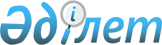 О перечне должностей военнослужащих, сотрудников органов военной прокуратуры Республики Казахстан, имеющих право на денежную компенсацию на содержание жилища и оплату коммунальных услуг
					
			Утративший силу
			
			
		
					Постановление Правительства Республики Казахстан от 26 июля 2000 года N 1127.  Утратило силу - постановлением Правительства РК от 29 мая 2002 г. N 593 ~P020593



          В соответствии со статьей 12 Закона Республики Казахстан от 20 января 
1993 года  
 Z934000_ 
  "О статусе и социальной защите военнослужащих и членов 
их семей" Правительство Республики Казахстан постановляет:




          1. Утвердить прилагаемый перечень должностей военнослужащих, 
сотрудников органов военной прокуратуры Республики Каз
ахстан, имеющих 
право на денежную компенсацию на содержание жилища и оплату коммунальных 
услуг.




          2. Настоящее постановление вводится в действие с 1 апреля 1999 года и 
подлежит опубликованию.





     Премьер-Министр
  Республики Казахстан 

                                               Утвержден



                                               постановлением Правительства
                                               Республики Казахстан
                                               от 26 июля 2000 года N 1127











                                                            Перечень




         должностей военнослужащих, сотрудников органов военной            
       прокуратуры Республики Казахстан, имеющих право на денежную         
      компенсацию на содержание жилища и оплату коммунальных услуг
     1. Главный военный прокурор Республики Казахстан и его заместители
     2. Начальники управлений, отделов Главной военной прокуратуры, 
старшие помощники Главного военного прокурора
     3. Заместители начальников управлений и отделов Главной военной 
прокуратуры
     4. Старшие военные прокуроры и военные прокуроры Главной военной 
прокуратуры
     5. Главные специалисты управлений и отделов Главной военной 
прокуратуры
     6. Военные прокуроры гарнизона (войск) и их заместители
     7. Старшие помощники и помощники военных прокуроров гарнизонов (войск)
     
     (Специалисты: Мартина Н.А.,
                   Умбетова А.М.)
      
      


					© 2012. РГП на ПХВ «Институт законодательства и правовой информации Республики Казахстан» Министерства юстиции Республики Казахстан
				